Dear Parents, I am sending home an activity for you to complete with your child. This activity will take a week to complete, and will be due on the following Monday.In the activity pack, you will find: The book, The Tiny Seed, by Eric CarleA page with the process of how to complete the activityActivity Materials: A plastic zip bag, with a paper towel and a seed insideA log sheet titled Seed ObservationsFirst, you will read the book, The Tiny Seed, to your child. While reading, point out the different stages of the seed turning into the flower. Also, go over the different parts of a plant, the roots, stem, and leaves.Next, you and your child will start the activity; use the Seed Activity Process page to take you step by step through the process of this activity. The activity is a seed germination, your child will get to watch a real seed grow into a plant. During the process of the activity, your child will be completing the Seed Observations page. Before turning in this page, you will need to sign at the bottom to verify that your child completed the seed germination activity, and write any additional notes concerning the activity on the back of the page. The Seed Activity Process page will go into more detail on how to complete this page. On the following Monday, we will share your child’s Seed Observations page in class and have a discussion about their seeds.Thank you for all your help with your child’s learning. I hope you and your child enjoy this fun science activity!Thank you, 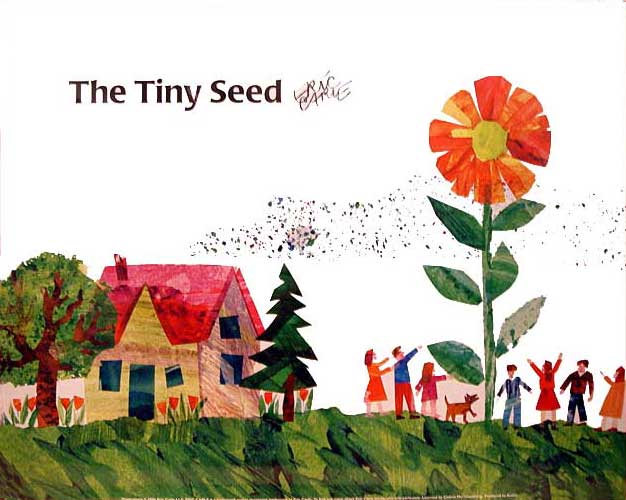 Allyson Edge